Откатные холодильные двери специального назначенияХолодильные двери «Ирбис» специального назначения - оптимальный выбор для холодильных и морозильных камер с высокими санитарно-гигиеническими требованиями. Высокая устойчивость к коррозии и содержанию агрессивных веществ в помещении. Применение:Холодильные и морозильные камеры различного объема;В местах прохода людей, проезда тележек и погрузчиков; В помещениях где присутствует не упакованное мясо, кровь, потроха шкуры и т.д.;В помещениях с использованием монорельса;В условиях постоянной влажности 80% и температуры от -35…+550С В условиях содержания соли в воздухе;  В помещениях с повышенными требованиями к гигиене;В условиях химической обработки полотна двери жидкостями, вызывающими коррозию алюминия; Характеристики:Материал полотна: многослойная сэндвич-панель (ППУ + нержавеющая сталь AISI304 0,8 мм);Толщина полотна: 80 мм; 100 мм; 120 мм;Рама: толщина метала 2,0 мм, накладная М-образная;Максимальные размеры: 3000 мм х 2400 мм (Ш*В);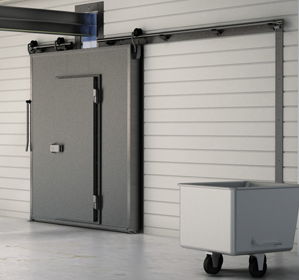 www.irbispro.ru/holodilnye-dveri/odsn.html